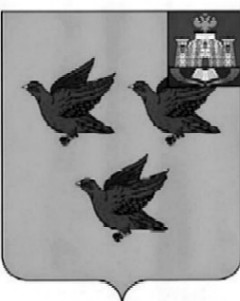 РОССИЙСКАЯ ФЕДЕРАЦИЯОРЛОВСКАЯ ОБЛАСТЬЛИВЕНСКИЙ ГОРОДСКОЙ СОВЕТ НАРОДНЫХ ДЕПУТАТОВРЕШЕНИЕ«21» июня 2022 г. № 9/…-ГС                             Принято на 9 заседанииЛивенского городского Совета народных депутатов VI созываО внесении изменений в решение Ливенского городского Совета народных депутатов от 16 декабря 2021 г. № 4/070-ГС «Об утверждении общего перечня наказов избирателей депутатам Ливенского городского Совета народных депутатов для исполнения в 2022 году» Руководствуясь Положением о наказах избирателей депутатам Ливенского городского Совета народных депутатов, Ливенский городской Совет народных депутатов РЕШИЛ:1. Внести в решение Ливенского городского Совета народных от 16 декабря 2021 г. № 4/070-ГС «Об утверждении общего перечня наказов избирателей депутатам Ливенского городского Совета народных депутатов для исполнения в 2022 году» следующие изменения и дополнения:в приложении:1) в совокупности строк, объединенных ячейкой со словами «Депутат по избирательному округу № 2 Морозов Сергей Алексеевич»графы 4: слова строки 1 «Замена входных дверей» заменить словами «Приобретение межкомнатных дверей»;2) в совокупности строк, объединенных ячейкой со словами «Депутат по избирательному округу № 9 Бондарев Егор Иванович»графы 2: добавить строку 2 «Орловская область, г. Ливны, ул. Заливенская»,графы 3: добавить строку 2 «Управление жилищно-коммунального хозяйства администрации города»,графы 4: слово строки 1 «Монтаж» заменить словом «Ремонт»; добавить строку 2 «Модернизация системы полива мотоциклетной трассы»,графы 5: добавить строку 2 «II-III квартал»,графы 6: число строки 1 «150,0» заменить числом «75,0»;  добавить строку 2 «75,0».2. Настоящее решение вступает в силу со дня его официального опубликования.Председатель Ливенского городскогоСовета народных депутатов			                                     Е.Н. КонищеваДепутат по избирательному округу № 2 МорозовСергей АлексеевичОрловская область,г. Ливны,ул. Дружбы Народов, д.104МБДОУ«Центр развития ребенка – детский сад № 16»Замена входных дверейII- IIIквартал15,0Депутат по избирательному округу № 2 МорозовСергей АлексеевичОрловская область,г. Ливны,ул. Максима Горького, д 41МБУ «Ливенский краеведческий музей»Издание книги «Ливны»II- IIIквартал20,0Депутат по избирательному округу № 2 МорозовСергей АлексеевичОрловская область,г. Ливны,ул. Пушкина, д. 3МБОУ «Лицей им. С.Н. Булгакова» г.ЛивныПриобретение ученической мебелиII- IIIквартал20,0Депутат по избирательному округу № 2 МорозовСергей АлексеевичОрловская область,г. Ливны,ул. Московская, (между домами 106 Д и 106 З)Управление жилищно-коммунального хозяйства администрации городаУстановка бетонного лестничного марша с поручнемII- IIIквартал25,0Орловская область,г. Ливны,ул. Московская, д.106 АУправление муниципального имущества администрации городаПриобретение и установка детского игрового оборудованияII- IIIквартал70,0Депутат по избирательному округу № 9 Бондарев Егор ИвановичОрловская область, г. Ливны,ул. Заливенская  (от д.65 до ул. Хохлова)Управлениежилищно-коммунального хозяйства администрации городаМонтаж ливневой канализацииIIIквартал150,0